Palīdzības iespējas Latvijas valstspiederīgajiem ārvalstīskonsulārās palīdzības jomā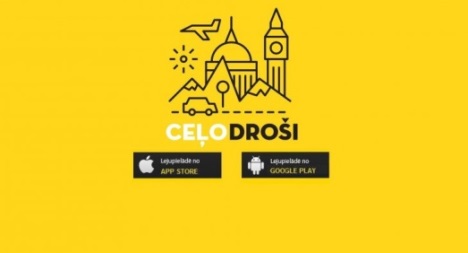 Kā ārlietu dienests var palīdzēt Kā ārlietu dienests nevar palīdzētI k d i e n ā I k d i e n ā Ja zudis/nozagts personu apliecinošs dokuments, var izsniegt atgriešanās apliecību (valstīs, kurās nav Latvijas pārstāvniecības – ārkārtas ceļošanas dokumentu sadarbībā ar ES dalībvalstu pārstāvniecībām).Nevar iejaukties tiesu, policijas un tiesību aizsardzības iestāžu darbībā, ja Latvijas valstspiederīgais ārvalstī ir izdarījis likumpārkāpumu.Ja persona ārvalstīs palikusi bez iztikas līdzekļiem, var sazināties ar tuviniekiem vai draugiem Latvijā, lai konsultētu un rastu risinājumu nepieciešamo naudas līdzekļu pārsūtīšanai ar starptautisko naudas pārskaitījumu starpniecību.Nevar sniegt juridiskas konsultācijas, neaizstāj advokātu.Nevar panākt labākus ārstēšanās apstākļus slimnīcā vai ieslodzījuma apstākļus cietumā, nekā tie ir vietējiem iedzīvotājiem.Ja ceļotājam nav tuvinieku un draugu, kas nodrošinātu finanšu līdzekļus, un ja persona ārkārtas situācijā ir nonākusi ne savas vainas dēļ, var izsniegt valsts aizdevumu, lai segtu ar atgriešanos Latvijā saistītos izdevumus.Nevar kārtot ceļotājiem nepieciešamās formalitātes, kas saistītas ar tūrisma organizācijas, aviosabiedrību, banku vai citu iestāžu darbības jautājumiem.Var sazināties ar Latvijas valstspiederīgajiem ieslodzījuma vietās viņu tiesību un likumīgo interešu nodrošināšanai. Nevar apmaksāt Latvijas valstspiederīgo rēķinus par viesnīcu, jurista pakalpojumiem, medicīnisko palīdzību vai jebkurus citus rēķinus.Var pārstāvēt Latvijas valstspiederīgo tiesības un likumīgās intereses saziņā ar vietējām institūcijām, ja pašai personai tas nav iespējams.Ja noticis nelaimes gadījums, var informēt par to tuviniekus, sniegt padomu un palīdzību formalitāšu kārtošanā nelaimes sakarā.Nevar palīdzēt ceļotājiem sameklēt apmešanās vietu vai darbu vai nokārtot darba atļauju ārzemēs. K r ī z e s   g a d ī j u m āK r ī z e s   g a d ī j u m āJa ziņas par ceļojumu ir iekļautas Konsulārajā reģistrā, sazinās ar ceļotāju krīzes skartajā valstī vai ar tā kontaktpersonu Latvijā un pārliecinās, vai nepieciešama konsulārā palīdzība. Izvērtējot situāciju, nosūta SMS ar aktuālo informāciju par krīzi un vēstniecības/Konsulārā departamenta kontaktinformāciju.Ja nav izsludināta evakuācija, nevar nodrošināt personu izceļošanu no krīzes skartās valsts vai teritorijas. Nevar Latvijas valstspiederīgajiem nodrošināt labākus apstākļus, nekā tie ir citām krīzē iesaistītajām personām.Ministrijas mājaslapā publicē aktuālo informāciju par krīzi un kontaktinformāciju saziņai ar ārlietu dienestu.Sniedz informāciju par izceļošanas iespējām no krīzes skartās valsts ar citu valstu nodrošinātiem transportlīdzekļiem, ja tādi tiek organizēti. Sniedz informāciju par pulcēšanās vietām krīzes skartajā valstī.Nevar nodrošināt finanšu līdzekļus atpakaļceļam uz Latviju, ja krīzes apstākļu dēļ iegādātā biļete nav izmantojama. Nevar izsniegt apliecinājuma dokumentus, ka krīzes apstākļu dēļ ceļotājs kavējis darbu vai mācības. Nevar segt izdevumus, kas krīzes dēļ saistīti ar papildu uzturēšanos krīzes skartajā valstī.